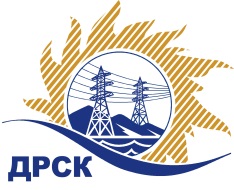 Акционерное Общество«Дальневосточная распределительная сетевая  компания»ПРОТОКОЛ № 21/УР-РЗакупочной комиссии по аукциону в электронной форме с участием только субъектов МСП на право заключения договора на выполнение работ «Чистка просеки ВЛ-110 кВ Февральск-Коболдо 1,2» (закупка № 2401-РЕМ-РЕМ ПРОД-2020-ДРСК)СПОСОБ И ПРЕДМЕТ ЗАКУПКИ: аукцион в электронной форме с участием только субъектов МСП на право заключения договора на выполнение работ «Чистка просеки ВЛ-110 кВ Февральск-Коболдо 1,2» (закупка 2401-РЕМ-РЕМ ПРОД-2020-ДРСК).КОЛИЧЕСТВО ПОДАННЫХ ЗАЯВОК НА УЧАСТИЕ В ЗАКУПКЕ: 3 (три) заявки.КОЛИЧЕСТВО ОТКЛОНЕННЫХ ЗАЯВОК: 0 (ноль) заявок.ВОПРОСЫ, ВЫНОСИМЫЕ НА РАССМОТРЕНИЕ ЗАКУПОЧНОЙ КОМИССИИ: О рассмотрении результатов оценки первых частей заявок О признании заявок соответствующими условиям Документации о закупке по результатам рассмотрения первых частей заявокРЕШИЛИ:По вопросу № 1Признать объем полученной информации достаточным для принятия решения.Принять к рассмотрению первые части заявок следующих участников:По вопросу № 2Признать первые части заявок следующих Участников:237487, 237705, 237719 удовлетворяющими по существу условиям Документации о закупке и допустить их к дальнейшему участию в аукционе, назначенном на 18.10.2019. Секретарь Закупочной комиссии 1 уровня  		                                        М.Г.ЕлисееваКоваленко О.В.(416-2) 397-242г.  Благовещенск«17» октября 2019№ п/пИдентификационный номер УчастникаДата и время регистрации заявки23748712.10.2019 05:3523770514.10.2019 02:3323771914.10.2019 03:51№ п/пИдентификационный номер УчастникаДата и время регистрации заявки23748712.10.2019 05:3523770514.10.2019 02:3323771914.10.2019 03:51